Site Risk Assessment Location:                                                    Assessed by: 

Date :                                                                               Next Assessment due: 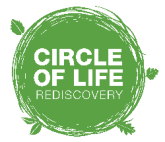 Site Location grid reference:
 Risk Assessment scoring- Scores of  8 and above cease activity or reassess the control measuresBenefits of using the SiteBenefits of using the SiteBenefits of using the SiteBenefits of using the SiteBenefits of using the SiteBenefits of using the SiteHazards and risks. Consider these things: Boundaries, Tree Layer, Shrub Layer, Field Layer Trees likely to be climbed, Water areas, ponds/ditches, Buried hazards such as barbed wire and old metal/broken glass etc. Public access, dog walkers, Forestry work/vehicles,  Access to emergency services, Known poisonous/hazardous  species, such as snakes, ticks, wasp/bees nests, hazardous plants, Any other hazards....Hazards and risks. Consider these things: Boundaries, Tree Layer, Shrub Layer, Field Layer Trees likely to be climbed, Water areas, ponds/ditches, Buried hazards such as barbed wire and old metal/broken glass etc. Public access, dog walkers, Forestry work/vehicles,  Access to emergency services, Known poisonous/hazardous  species, such as snakes, ticks, wasp/bees nests, hazardous plants, Any other hazards....Hazards and risks. Consider these things: Boundaries, Tree Layer, Shrub Layer, Field Layer Trees likely to be climbed, Water areas, ponds/ditches, Buried hazards such as barbed wire and old metal/broken glass etc. Public access, dog walkers, Forestry work/vehicles,  Access to emergency services, Known poisonous/hazardous  species, such as snakes, ticks, wasp/bees nests, hazardous plants, Any other hazards....Hazards and risks. Consider these things: Boundaries, Tree Layer, Shrub Layer, Field Layer Trees likely to be climbed, Water areas, ponds/ditches, Buried hazards such as barbed wire and old metal/broken glass etc. Public access, dog walkers, Forestry work/vehicles,  Access to emergency services, Known poisonous/hazardous  species, such as snakes, ticks, wasp/bees nests, hazardous plants, Any other hazards....Hazards and risks. Consider these things: Boundaries, Tree Layer, Shrub Layer, Field Layer Trees likely to be climbed, Water areas, ponds/ditches, Buried hazards such as barbed wire and old metal/broken glass etc. Public access, dog walkers, Forestry work/vehicles,  Access to emergency services, Known poisonous/hazardous  species, such as snakes, ticks, wasp/bees nests, hazardous plants, Any other hazards....Hazards and risks. Consider these things: Boundaries, Tree Layer, Shrub Layer, Field Layer Trees likely to be climbed, Water areas, ponds/ditches, Buried hazards such as barbed wire and old metal/broken glass etc. Public access, dog walkers, Forestry work/vehicles,  Access to emergency services, Known poisonous/hazardous  species, such as snakes, ticks, wasp/bees nests, hazardous plants, Any other hazards....Hazard and to whom (children/adults)LikelihoodHazardSeverityRisk factorControl measures to reduce the riskResidual risk factorLikelihoodLikelihoodHazard severityHazard severityRisk Factor (likelihood x hazard severity)Risk Factor (likelihood x hazard severity)1Very unlikely1Minor injury, scratches, bruises, burns etc.1-3Low2Unlikely2Moderate injury, cuts, grazing, burns etc.4-7Moderate3Likely3Serious- Person requires hospital treatment or time of school/work8-12High4Very likely4Significant, risk of death or loss of limbs/ eyesight etc.13-16Very High